                                      Základná škola Štítnik, Školská 295, Štítnik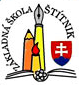 		   ––––––––––––––––––––––––––––––––––––––––––––––PLÁN ŠKOLSKYCH AKCIÍ V ŠK. ROKU 2014/2015                                      Základná škola Štítnik, Školská 295, Štítnik		   ––––––––––––––––––––––––––––––––––––––––––––––PLÁN EXKURZIÍ V ŠK. ROKU 2014/2015MesiacP.č.AkciaZodpovednosťSeptember123Vychádzky do jesennej prírodyStarostlivosť o ekoplochyNoc výskumníkov - Košicetr. uč.tr. uč.Ing. KramárováOktóber123I. účelové cvičenieMonitoring – Nelátkové závislostiFilmové predstavenie v KošiciachMgr. HerškoMgr. KubejováMgr. Bartóková, Mgr.SpišákováNovember12Európsky týždeň boja proti drogámiBoborMgr. KubejováIng. KramárováDecember1234Vianočné večierkyVianočné tradícieVýstava žiackych prác – vianočná výzdobaFilmové predstavenie v Košiciachtr. uč.tr. uč.uč. VYV, TCHV, PRVIng. Motúzová, Ing. KramárováJanuár12Kvíz – Nelátkové závislostiMôj krásny kraj – výtvarná súťaž žiakov so ŠVVPMgr. Kubejová, Mgr. KatreničováPaedDr. VidováFebruár1Majstrovstvá školy vo vybíjanej dievčatMgr. Herško, Mgr. KubejováMarec 1234Besedy o kniháchKvíz o vodeČitateľský maratónDobre poznám svoju školu? - kvíztr. uč., uč. SJLMgr. AdamováMgr. Bencová, PaedDr. KončekováMgr. Kubejová, Mgr. KatreničováApríl12345Veľkonočné zvyky a tradície Deň narcisovMajstrovstvá školy vo florbaleRozprávkový kvízSúťaž o najkrajšie logotr. uč.Mgr. HelembaiováMgr. Herško, Mgr. KubejováMgr. AdamováMgr. HelembaiováMáj1234Turistická akcia – Muránska planinaSúťaž – Národné parky sveta a SlovenskaŠportový deňDivadelné predstavenie v ŠD v KošiciachIng. Motúzová, Ing. KramárováMgr. BencováMgr. HelembaiováIng. KramárováMgr. Bencová, PaedDr. KončekováMgr. AdamováJún123II. účelové cvičenieAnketa – Čo viem o životnom prostredíKoncoročné výletyMgr. HerškoMgr. Helembaiovátr. uč.MesiacTriedaExkurziaZodpovednosťMarec2.A5.A, 5.B6.A, 6.BNávšteva obecnej knižniveNávšteva obecnej knižniveNávšteva obecnej knižniveMgr. BartókováPaedDr.Končeková, Mgr.BencováMgr. AdamováApríl5.A, 6.A2. stupeňRodný dom P. Dobšinského, SHP v SlavošovciachČOV v RožňaveIng. Motúzová, Ing. KramárováMgr. Helembaiová, Mgr. KubejováJún3.A2. stupeň Evanjelický kostopl v ŠtítnikuPrvé slovenské gymnázium v RevúcejMgr. Spišáková PaedDr. Končeková,  Mgr. BencováMgr. Adamová